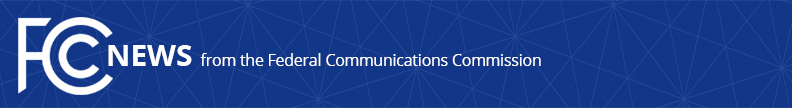 Media Contact: Will Wiquist, (202) 418-0509will.wiquist@fcc.govFor Immediate ReleaseFCC CHAIRMAN STATEMENT ON FIELD OFFICE MODERNIZATION PROPOSAL  -- WASHINGTON, June 9, 2015 – Federal Communications Commission Chairman Tom Wheeler today issued the following statement on his proposal to reorganize the agency’s field offices:“Today, I circulated to my fellow Commissioners a modified plan to modernize our field offices.  These changes create the opportunity for the FCC to be more efficient with its resources while actually improving 21st Century field activities.  This updated plan represents the best of both worlds: rigorous management analysis combined with extensive stakeholder and Congressional input.  Chairman Walden and other lawmakers have contributed to this effort through their thoughtful engagement.  Input from industry and public safety stakeholders has further informed the modifications, and I appreciate the important role played by the National Association of Broadcasters in getting to a constructive result.  I urge my colleagues to approve this revised plan with dispatch so that we may get on with improving the agency’s productivity.”###
Office of Media Relations: (202) 418-0500TTY: (888) 835-5322Twitter: @FCCwww.fcc.gov/office-media-relationsThis is an unofficial announcement of Commission action.  Release of the full text of a Commission order constitutes official action.  See MCI v. FCC, 515 F.2d 385 (D.C. Cir. 1974).